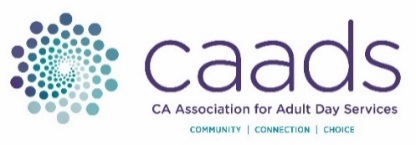 Webinar Recordings / HandoutsORDER FORMREV 6/9/2021* Center Name/Organization:      	* Your Name:      		* Email:      	Address:      	City/State/Zip:      	Telephone: (     ) -      	 Payment by CREDIT / DEBIT CARD is authorized in the amount of $      	 Visa Credit / Debit Card	 Mastercard Credit / Debit Card	 Discover Credit Card	 American Express Credit CardCard Number:                                                                                                Expiration (Month & Year):       /      				C V V Code:                  Cardholder’s Signature:      	Name (as it appears on card):      	Billing Address (if different from above):      	 	Billing Zip:      	Questions? Contact CAADS at (916) 552-7400 or email caads@caads.orgPLEASE SUBMIT COMPLETED FORM WITH PAYMENT TO:CAADS ▪ 1107 9th Street, Suite 701 ▪ Sacramento, CA 95814 or FAX to: (866) 725-3123WEBINARNonMemberCAADS MemberAdvancing Innovation in Medi-Cal – CalAIM: An Overview2021 JUNE 9 ■ Recording [88 minutes] ■ Handout 	$ 49No ChargeMembers OnlyEmpathy in Elder Day Care: The Practical Connection with John Ford2021 MAR 10 ■ Recording [84 minutes] ■ Handout 	$ 99 	$ 25AB 5 and the “ABC Test”: Independent Contractor or Employee?How California’s New Classification Law Will Affect Your Center2020 FEB 06 ■ Recording [90 minutes] ■ Handout 	$ 129 	$ 35Part 2: Adult Day Services – Self Care: Taking Care of YOU2020 JAN 16 ■ Recording [90 minutes] ■ Slides 	$ 25No ChargeMembers OnlyPart 1: Adult Day Services – Supporting the Family Caregiver2019 DEC 5 ■ Recording [90 minutes] ■ Slides 	$ 25No ChargeMembers OnlyRecognizing and Managing Depression in Older Adults2019 OCT 17 ■ Recording [90 minutes] ■ Handout 	$ 25No ChargeMembers OnlyPathways to Team Harmony with John Ford2019 SEPT 19 ■ Recording [94 minutes] ■ Handout 	$ 99 	$ 25The Advocacy Imperative2019 AUG 15 ■ Recording [90 minutes] ■ Slide HandoutNo ChargeNo ChargeIndependent Contractor or Employee? How California’s New Classification Rules Can Affect Your Center2019 JUN 6 ■ Recording [90 min] ■ Slides 	$ 149 	$ 25* Required	* TOTAL ORDER:$      $      